При значительных травмах (ранениях, сотрясении мозга, множественных переломах, ожогах большой площади) нередко развивается тяжелое общее состояние организма – травматический шок. Это осложнение сопровождается резким ослаблением кровотока в артериях, венах и капиллярах вследствие снижения тонуса сосудистых стенок, относительно большой кровопотери и выраженного болевого синдрома. Признаки травматического шока:Наличие травм у пострадавшего.На начальном этапе пострадавший ощущает сильную боль и сигнализирует о ней криком, стоном, словами. В последующем пострадавший может только издавать слабый стон, вводя в заблуждение спасателей. Такое поведение обусловлено шоковым состоянием, а не ослаблением болевых ощущений.Заторможенность пострадавшего.Выраженная бледность пострадавшего.Тахикардия, частое дыхание.Возможно кровотечение вследствие травм.При травматическом шоке нельзя:Извлекать из раны осколки или любые другие предметы.Вправлять в рану выпавшие органы при проникающих ранениях.Совмещать костные обломки при открытых переломах.Давать пострадавшему пить в случае проникающих ранений живота.Оставлять пострадавшего одного.Переносить пострадавшего без необходимости. Все действия должны быть крайне осторожными, так как неумелые перекладывания и переноска больного могут причинить серьезную добавочную травму и ухудшить его состояние.Поврежденную конечность ни в коем случае не следует вытягивать и пытаться вправлять самим. Это может спровоцировать возникновение травматического шока из-за боли и кровотечения.Накладывать шину при открытом переломе, предварительно не остановив кровотечение, так как сильное кровотечение может привести к шоку и смерти.Потеря каждой секунды может привести к невосполнимой кровопотереПервая помощь при травматическом шоке в первую очередь подразумевает устранение причин вызвавших его. Поэтому необходимо снять боль или ее уменьшить, остановить возникшее кровотечение и провести мероприятия по улучшению дыхательной и сердечной деятельности. До приезда врачей самостоятельно можно провести ряд процедур, которые способны улучшить состояние пострадавшего.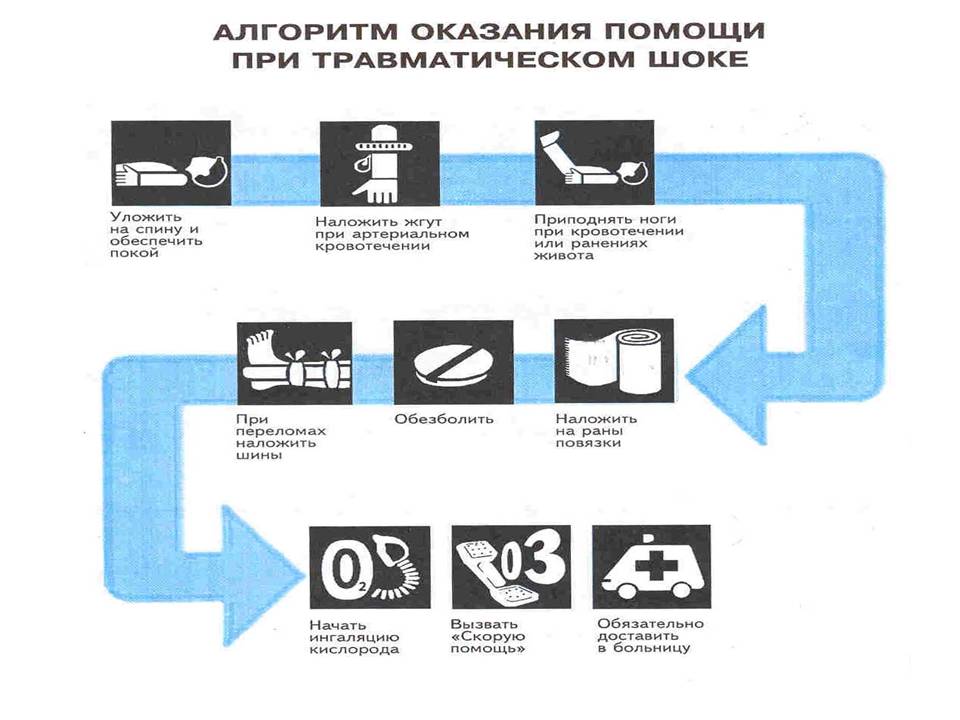 При кровотечении – немедленно наложить кровоостанавливающие жгуты или тугие давящие повязкиПри переломах костей конечностей, таза и ребер, проникающих ранениях грудной клетки и брюшной полости – тщательно обезболить пострадавшегоОбработать раны и наложить стерильные повязкиНаложить транспортные шины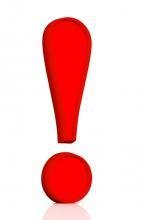 Вызвать «Скорую помощь»ГАОУ ДПО УМЦ по ГОЧС Оренбургской области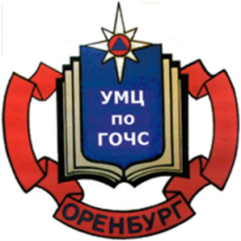 Обучение, подготовка, повышение квалификациив области ГО, защиты от ЧС природного и техногенного характера;в сфере пожарной безопасности (пожарно-технический минимум, подготовка руководителей и членов добровольных пожарных дружин);по программе подготовки матросов-спасателей ведомственных и общественных спасательных пунктов;по программе профессионального обучения: «Матрос-спасатель» Код 13495;по программе первоначальной подготовки спасателей МЧС России;по программе подготовки должностных лиц, уполномоченных проводить  с  работниками организации вводный инструктаж по ГО и защите от ЧС;по программе подготовки специалистов в области эксплуатации и технического обслуживания газобаллонных автомобилей.г. Оренбург, ул. Луговая, 78а33-49-9633-46-1633-67-91Эл. почта: orenumc@mail.ruСайт: umcgochs.ucoz.ruДепартамент  пожарной безопасности и гражданской защиты Оренбургской областиГАОУ ДПО УМЦ по ГОЧС Оренбургской области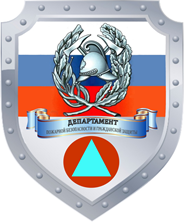 ПОМОЩЬ ПРИ ТРАВМАТИЧЕСКОМ ШОКЕ    Оренбург2020